Publicado en Madrid el 25/11/2019 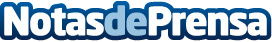 Renovación de tuberías con manga continua de Insituform: las zanjas son cosas del pasadoCortar una calle para reparar una tubería es innecesario gracias a la tecnología de rehabilitación sin zanja que reduce los costes y evita cortes de tráficoDatos de contacto:Juan Manuel González Bernáldez681059069Nota de prensa publicada en: https://www.notasdeprensa.es/renovacion-de-tuberias-con-manga-continua-de_1 Categorias: Nacional Madrid Ecología Innovación Tecnológica Construcción y Materiales http://www.notasdeprensa.es